Zrenjanin: 29.09.2017.Del. broj:  13-1791      						         OBAVEŠTENJEO ZAKLJUČENOM UGOVORU1.Naručilac: OPŠTA BOLNICA “Đorđe Joanović” Zrenjanin, dr Vase Savića broj 5, Zrenjanin                                     www.bolnica.org.rs2. Redni  broj nabavke: JN 23/2017 (Otvoreni postupak)3. Predmet javne nabavke-usluga: Održavanje medicinske opreme-Servis UZ aparata Philips Naziv i oznaka  iz opšteg rečnika nabavke:  Usluge popravke i održavanja medicinske opreme - 50421000Ugovorena vrednost: 260.562,05 din. bez PDV-a, odnosno 312.674,46 din sa PDV-om Kriterijum za dodelu ugovora:  Najniža ponuđena cena Broj primljenih ponuda: 1   Najviša i najniža ponuđena cena:    najviša ponuđena cena: 260.562,05 din. bez PDV-a, odnosno 312.674,46 din sa PDV-om   najniža ponuđena cena:  260.562,05 din. bez PDV-a, odnosno 312.674,46 din sa PDV-om   Najviša i najniža ponuđena cena kod prihvatljivih ponuda:   najviša ponuđena cena: 260.562,05 dinara bez PDV-a, odnosno 312.674,46 dinara sa PDV   najniža ponuđena cena: 260.562,05 din. bez PDV-a, odnosno 312.674,46 dinara sa PDV-om  Datum donošenja Odluke o dodeli ugovora: 20.09.2017. godine  Datum zaključenja ugovora: 22.09.2017. godine Osnovni podaci o dobavljaču: “Medicom” d.o.o. 15000 Šabac, Pocerska 3, koga zastupa Predrag VasilićŠifra delatnosti:	4646Matični broj:     	07595166PIB broj:            	100126308Tekući račun:	            265-1100310001264-40   Raiffeisen bankaTel/fax:		            015/311-003     015/311-103Period važenja ugovora: 12 meseci     		                                                                                                                                                          Komisija za JN 23/2017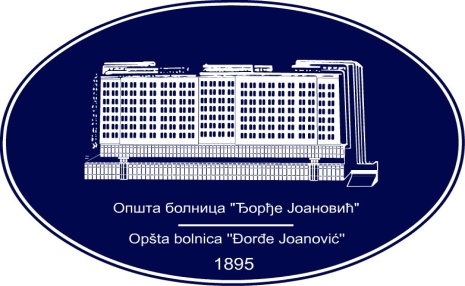 REPUBLIKA SRBIJA - AP VOJVODINAOPŠTA BOLNICA “Đorđe Joanović”Zrenjanin, ul. Dr Vase Savića br. 5Tel: (023) 536-930; centrala 513-200; lokal 3204Fax: (023) 564-104PIB 105539565    matični broj: 08887535Žiro račun kod Uprave za javna plaćanja 840-17661-10E-mail: bolnicazr@ptt.rs        www.bolnica.org.rs